Press Release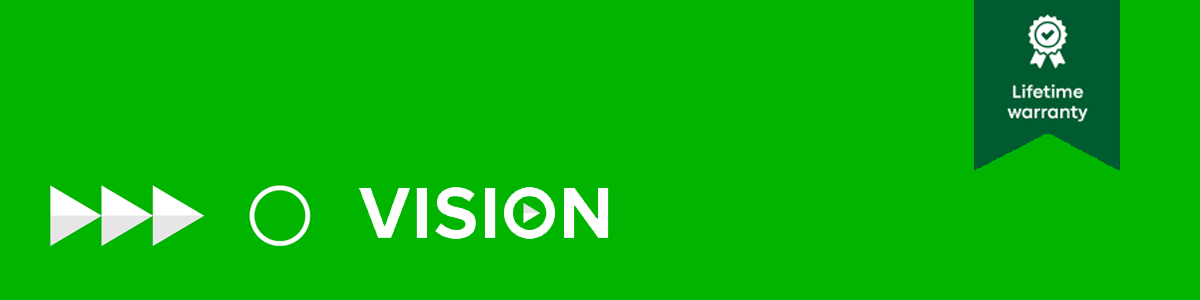 18th February, 2021Vision launches Logitech Rally speaker bracketNow in stock – new Vision speaker bracket enables mounting of Logitech Rally speakers above or below a display for wall mount, free-standing and mobile use.VISION has unveiled the Logitech Rally speaker-bracket – an add-on to its VFM-WVC video conference shelf for heavy duty wall-mounts, floor-stands and mobile units, enabling installers to mount a pair Rally speaker above or below the display.“Now, more than ever, organisations need flexibility and want the display and speakers mounted on a portable trolley for use in any location within the workplace where collaboration is taking place,” comments Vision’s Managing Director Stuart Lockhart. “At the same time, it gives installers flexibility in that they can use the bracket with any type of Vision mount.”Vision is a partner in the Logitech Collaboration Program. Logitech’s Rally video conferencing speakers make speech easy to understand while maintaining comfortable volume levels throughout the room. They can used singly or in a pair for larger rooms.The shelf that comes with the VFM-WVC can be left off, completely hiding what is left behind the display.The Vision speaker bracket is in stock now and available from Visions network of channel partners. Like all Vision products, it comes with a Vision Lifetime Warranty for ultimate peace of mind.For further product details visit vav.link/vfm-wvc-rsb  ENDSAbout Vision
Vision designs and manufactures installation products including mounts, connectivity devices and audio that are exceptionally easy to install and so reliable, they come with a lifetime guarantee. Its products are available worldwide through a network of distributors. Vision is an Azlan Logistics brand and part of the Tech Data Group.https://visionaudiovisual.com